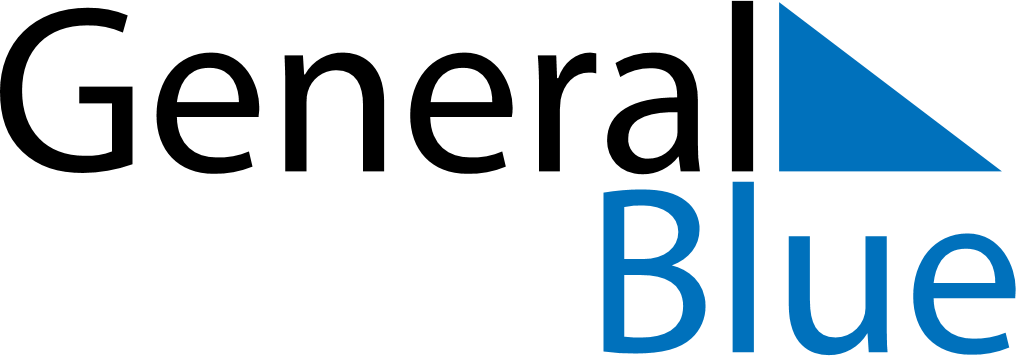 September 2021September 2021September 2021September 2021VietnamVietnamVietnamMondayTuesdayWednesdayThursdayFridaySaturdaySaturdaySunday123445National Day67891011111213141516171818192021222324252526Mid-Autumn Festival27282930